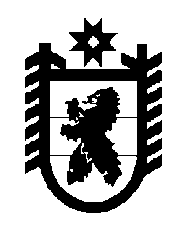 Российская Федерация Республика Карелия    УКАЗГЛАВЫ РЕСПУБЛИКИ КАРЕЛИЯО внесении изменений в Указ Главы Республики Карелия                                          от 6 октября 2017 года № 1841. Внести в распределение компетенции между Главой Республики Карелия, Первым заместителем Главы Республики Карелия – Премьер-министром Правительства Республики Карелия, заместителями Главы Республики Карелия и членами Правительства Республики Карелия, утвержденное Указом Главы Республики Карелия от 6 октября 2017 года № 184 «О распределении компетенции между Главой Республики Карелия, Первым заместителем Главы Республики Карелия – Премьер-министром Правительства Республики Карелия, заместителями Главы Республики Карелия и членами Правительства Республики Карелия» (Собрание законодательства Республики Карелия, 2017, № 10, ст. 1926, 1930; № 12, ст. 2411; Официальный интернет-портал правовой информации (www.pravo.gov.ru), 11 апреля 2018 года, № 1000201804110006; 25 июня 
2018 года, № 1000201806250001), следующие изменения:1) в пункте 8:в подпункте 1 слова  «находящихся в его ведении Управления по охране объектов культурного наследия Республики Карелия и Управления по туризму Республики Карелия» заменить словами «находящегося в его ведении Управления по охране объектов культурного наследия Республики Карелия»;в подпункте 2 слово «туризма,» исключить;2) в пункте 9: в подпункте 1 слова «находящегося в его ведении Управления труда и занятости Республики Карелия» заменить словами «находящихся в его ведении Управления труда и занятости Республики Карелия и Управления по туризму Республики Карелия»;подпункт 2 дополнить словом «, туризма». 2. Настоящий Указ вступает в силу с 1 января 2019 года.
          Глава Республики Карелия                                                              А.О. Парфенчиковг. Петрозаводск28 сентября 2018 года№ 70